　　　　　　　　　　　　　　　　　2018年夏メニュージェノベーゼそうめん　　　　　　　１人分　　　　　　　　　　　　　　　　　　そうめん　1羽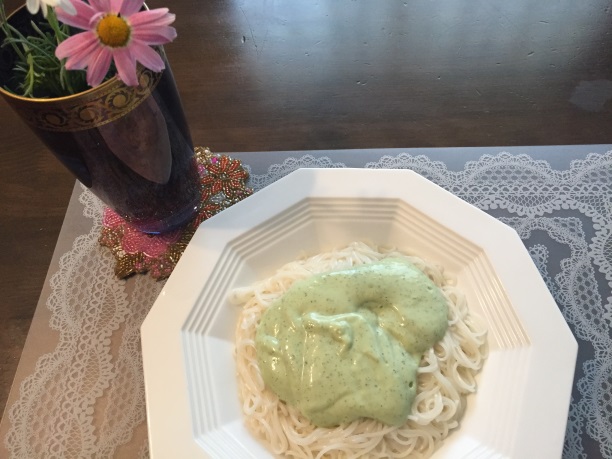 　　　　　　　　　　　　　　　　　　だし醤油　適量豆腐　1/2                                    大葉　2枚　　　　　　　　　　　　　　　　　　アボカド 1/4個　　　　　　　　　　　　　　　　　　ニンニク(チューブ)・塩・胡椒　少々さば缶・夏柑橘ジュレサラダ　　　　1人分　　　　　　　　　　　　　　　　　　サラダ菜　2枚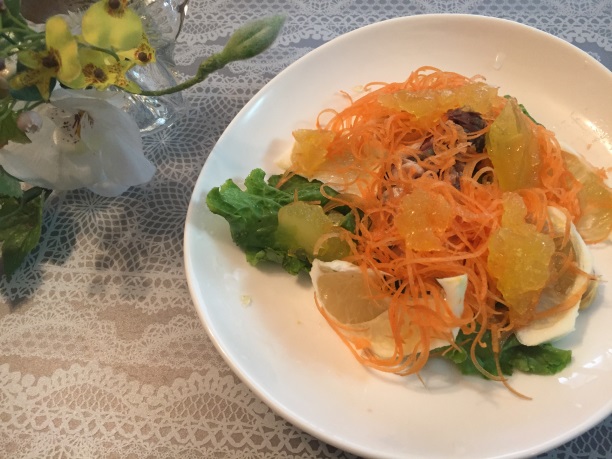 　　　　　　　　　　　　　　　　　　さば缶　1/4缶柑橘　50g　　　　　　　　　　　　　　　　　　人参　1㎝分　　　　　　　　　　　　　　　　　柑橘ジュレ　4人分　　　　　　　　　　　　　　　　　　粒々ジュース　400cc                                    白だし　小2                                     粉寒天　2.5g                                    昆布茶　2g                                    レモン汁　小2トマトアイス　　　　　　　　　　　　　　1人分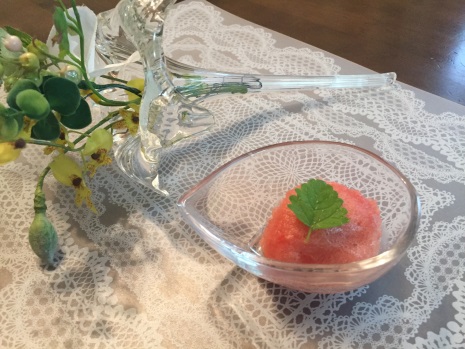 　　　　　　　　　　　　　　　トマト　50ｇ　　　　　　　　　　　　　　　ハチミツ　小1                              塩　少々アサイ―桃炭酸　　　　　　　1人分　　　　　　　　　　　　　　　アサイ―ジュース　100cc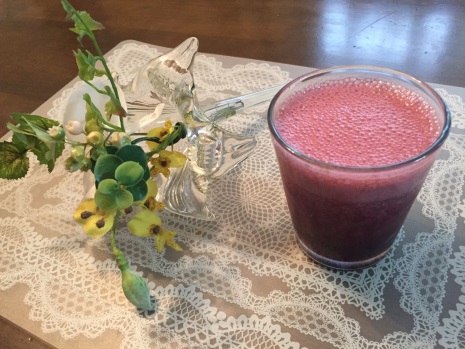                               桃　　30g                              アガベシロップ　　小1                              炭酸　50cc